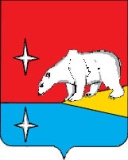 СОВЕТ   ДЕПУТАТОВ   ГОРОДСКОГО ОКРУГА ЭГВЕКИНОТР Е Ш Е Н И Е    от 26 января 2024  г.                    	                      № 38                                                п. ЭгвекинотО внесении изменения в Положение о служебных командировках муниципальных служащих городского округа Эгвекинот, утвержденное решением Совета депутатов Иультинского муниципального района от 18 декабря 2015 г. № 181В целях приведения нормативных правовых актов городского округа Эгвекинот в соответствие с действующим законодательством, руководствуясь Трудовым кодексом Российской Федерации, Уставом городского округа Эгвекинот, Совет депутатов городского округа Эгвекинот Р Е Ш И Л:1. Внести в Положение о служебных командировках муниципальных служащих городского округа Эгвекинот, утвержденное решением Совета депутатов Иультинского муниципального района от 18 декабря 2015 г. № 181 следующее изменение:1) подпункт «д» пункта 9 изложить в следующей редакции: «д) иные расходы, связанные с командировкой (расходы, связанные с оплатой сверхнормативного багажа весом до 30 кг, хранением багажа в камере хранения, бронированием жилья и проездных документов, расходы на оплату услуг связи, комиссионных сборов и других дополнительных услуг, связанных с командировкой)».2. Признать утратившим силу Решение Совета депутатов городского округа Эгвекинот от 27 апреля 2017 г. № 315 «О внесении изменений в Положение о служебных командировках муниципальных служащих городского округа Эгвекинот».3. Настоящее решение вступает в силу со дня официального обнародования.4. Настоящее решение обнародовать в местах, определенных Уставом городского округа Эгвекинот, и разместить на официальном сайте Администрации городского округа Эгвекинот в информационно-телекоммуникационной сети «Интернет».5. Контроль за исполнением настоящего решения возложить на Председателя  Совета  депутатов  городского округа Эгвекинот Шаповалову Н.С.Главагородского округа Эгвекинот       Председатель Совета депутатов       городского округа Эгвекинот        Н.М.Зеленская                               Н.С.Шаповалова